                   Colegio  Américo Vespucio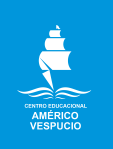                   Cuarto Básico- Ed. tecnológica.                 IALA / 2020Educación Tecnológica. Cuarto Básico. GUÍA 1. Unidad 2.Esta guía de actividades consiste en planificar (solo planificar) la elaboración de un juguete para un niño de 5 años, utilizando mayoritariamente materiales desechables. A continuación describirás ese juguete y explicarás porqué lo elegiste.Dibuja en el siguiente espacio cómo imaginas que sería ese juguete.Responde las siguientes preguntas: n m n¿Qué tipo de materiales se podrían emplear? ____________________________________________________________________________________________________________________________________________________________________________________________________________________________________________________________________________________________________________________________________________________________________________________________________________________________________________________________________________________________________________________________________________________________________________________________________________________________________________________________________________________________________________________________________________________________________________________________________________¿Cuáles son los aspectos más relevantes (importantes) que debes considerar? _______________________________________________________________________________________________________________________________________________________________________________________________________________________________________________________________________________________________________________________________________________________________________________________________________________________________________________________________________Escribe una lista de las herramientas necesarias para elaborar este juguete.________________________________________________________________________________________________________________________________________________________________________________________________________________________________________________________________________________________________________________________________________________________________________________________________________________________________________________________________________________________________________________________________________¿Cuánto presupuesto (dinero) y tiempo crees que necesitarías? ¿Por qué?______________________________________________________________________________________________________________________________________________________________________________________________________________________________________________________________________________________________________________________________________________________________________________________________________NombreCursoFecha4° ____Semana 11 al 15 mayo 2020OA 2: Planificar la elaboración de objetos tecnológicos, incorporando la secuencia de acciones, materiales, herramientas, técnicas y medidas de seguridad necesarias o alternativas para lograr el resultado deseado, discutiendo las implicancias ambientales y sociales de los recursos utilizados.__________________________________________________________________________________________________________________________________________________________________________________________________________________________________________________________________________________________________________________________________________________________________________________________________________________________________________________________________________________________________________________________________________________________________________________________________________________